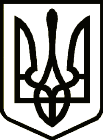 УКРАЇНАСРІБНЯНСЬКА СЕЛИЩНА РАДАЧЕРНІГІВСЬКОЇ ОБЛАСТІРІШЕННЯ(двадцять перша сесія сьомого скликання)30 серпня  2019 року смт СрібнеПро затвердження Положенняпро конкурс на посаду керівника закладу загальної середньої освіти,що є  об’єктом комунальної власності Срібнянської селищної ради Чернігівської області         Відповідно до Закону України «Про освіту» від 27.09.2017 року, наказу Міністерства освіти і науки України від 28.03.2018 №291 «Про затвердження Типового положення про конкурс на посаду керівника державного, комунального закладу загальної середньої освіти», керуючись статтею 43 Закону України «Про місцеве самоврядування в Україні», селищна рада вирішила:        1.Затвердити Положення про конкурс на посаду керівника закладу загальної  середньої освіти, що є об’єктом комунальної власності Срібнянської селищної ради Чернігівської області згідно додатку.         2. Контроль за виконанням рішення покласти на заступника селищного голови з гуманітарних  питань та соціальної політики В. Шуляка.Секретар  ради                                                І. МАРТИНЮК                                                                                        ЗАТВЕРДЖЕНО                                                                                        рішенням сесії                                                                                                сьомого скликання                                                                                                                    Срібнянської                                                                                        селищної  ради                                                                                        від 30 серпня 2019 рокуПОЛОЖЕННЯпро конкурс на посаду керівника закладу загальної середньої освіти комунальної форми власності Срібнянської селищної ради1. Положення про конкурс на посаду керівника закладу загальної середньої освіти комунальної  форми власності Срібнянської селищної ради (Срібнянської ОТГ) (далі – Положення) розроблене на виконання Законів України «Про освіту», «Про загальну середню освіту», наказу Міністерства освіти і науки  України від 28.03.2018 №291 «Про затвердження Типового положення про конкурс на посаду керівника державного, комунального закладу загальної середньої освіти».2. Положення визначає механізм проведення конкурсу та призначення на посаду керівників закладів загальної середньої освіти комунальної форми власності Срібнянської селищної ради (Срібнянської ОТГ) за результатами проведення конкурсного відбору.3. Посаду керівника закладу загальної середньої освіти комунальної форми власності Срібнянської селищної ради (Срібнянської ОТГ) може  займати особа, яка є громадянином України, має вищу освіту ступеня, не нижче магістра (спеціаліста) та стаж педагогічної роботи не менше трьох років, а також організаторські здібності, фізичний і психічний стан якої не перешкоджає виконанню професійних обов’язків.4. Призначення керівників закладів загальної середньої освіти комунальної форми власності здійснює відділ освіти, сім’ї, молоді та спорту Срібнянскої селищної ради (далі – Відділ) за результатами конкурсного відбору, що проводиться відповідно до цього Положення, шляхом укладення  строкового  трудового договору строком на шість років (строком на два роки  –  для особи, яка призначається на посаду керівника закладу загальної середньої освіти вперше).        Одна і та сама особа не може бути керівником відповідного закладузагальної середньої освіти  комунальної форми власності Срібнянської селищної ради більше, ніж два строки підряд (до першого строку включається дворічний строк  перебування на посаді керівника закладу загальної середньої освіти комунальної форми власності Срібнянської селищної ради, призначеного вперше). Після закінчення другого строку перебування на посаді  особа має право брати участь у конкурсі на заміщення вакансії керівника в іншому закладі загальної середньої освіти комунальної форми власності Срібнянської селищної ради  або продовжити роботу в тому самому закладі на іншій посаді.5. Конкурс складається з таких етапів: -  прийняття рішення про  проведення конкурсу та затвердження складу конкурсної комісії;- оприлюднення оголошення про проведення конкурсу;- прийняття документів від осіб, які виявили бажання взяти участь у конкурсі;- перевірка поданих документів на відповідність установленим  законодавством вимогам;- допущення кандидатів до участі у конкурсному відборі;-  ознайомлення кандидатів із закладом освіти, його трудовим колективом та представниками батьківського самоврядування закладу;- проведення конкурсного відбору;- визначення переможця конкурсу;- оприлюднення результатів конкурсу.6. Організаційне забезпечення проведення конкурсу здійснює відділ освіти, сім’ї, молоді та спорту Срібнянської селищної ради.7. Рішення про проведення конкурсу приймає відділ освіти, сім’ї, молоді та спорту Срібнянської селищної ради:- після прийняття рішення про утворення нового закладу загальної  середньої освіти комунальної форми власності Срібнянської селищної ради;-  не менше, ніж за два місяці до завершення  строкового трудового договору або контракту,  укладеного з керівником закладу загальної середньої освіти комунальної форми власності Срібнянської селищної ради;-  упродовж десяти робочих днів з дня дострокового  припинення (прийняття рішення про дострокове припинення) договору, укладеного з керівником відповідного закладу, чи визнання попереднього конкурсу таким, що не відбувся.8.  Оголошення про проведення  конкурсу  оприлюднюються в місцевих засобах масової інформації або на офіційному веб-сайті Срібнянської селищної ради, закладу загальної середньої освіти  (у разі його наявності)  наступного робочого дня з дня прийняття рішення про проведення конкурсу та має містити:-  найменування і місцезнаходження закладу;- найменування посади та умови оплати праці;-  кваліфікаційні вимоги до  керівника закладу відповідно до Закону України «Про загальну середню освіту»;-  перелік, кінцевий  термін і місце подання документів для участі в конкурсі;- дата та місце початку конкурсного відбору, його складові та тривалість;-  прізвище та ім’я, номер телефону та адресу електронної пошти особи,  уповноваженої надавати інформацію про конкурс та приймати документи для участі в конкурсі.9. Для  проведення  конкурсу Відділом створюється конкурсна комісія. Загальна чисельність членів конкурсної комісії становить  не менше 7 осіб.    До складу комісії входять:-  начальник відділу освіти, сім’ї, молоді та спорту Срібнянської селищної ради;-  представники трудового колективу  –   (кандидатури подаються на підставі протоколу загальних зборів трудового колективу відповідного закладу загальної  середньої освіти  комунальної форми власності Срібнянської селищної ради);- представники батьківського комітету здобувачів освіти (вихованців) –(кандидатури подаються на підставі протоколу загальних зборів батьків учнів (вихованців) відповідного закладу загальної середньої освіти комунальної форми власності Срібнянської селищної  ради);-  представники з числа керівників закладів загальної середньої освіти  комунальної  форми власності Срібнянської селищної ради;- працівники Відділу.       До участі у роботі комісії  з правом дорадчого голосу  можуть залучатися заступник Срібнянської селищної ради, представники районної організації профспілки працівників освіти і науки.       Персональний склад конкурсної комісії визначається в наказі Відділу про проведення конкурсу.       Конкурсна комісія є повноважною за умови присутності на її засіданні не менше двох третіх  від її затвердженого складу. Конкурсна комісія приймає рішення більшістю від її затвердженого складу. У разі  рівного розподілу голосів вирішальним є голос голови конкурсної комісії.      Підрахунок голосів здійснюється секретарем конкурсної комісії.Під час голосування конкурсної комісії забороняється присутність інших осіб, крім членів комісії.      Після закінчення  голосування голова комісії оголошує його результати і прийняте рішення.      У разі відсутності голови конкурсної комісії його обов’язки виконує заступник голови. У разі відсутності секретаря комісії його заміщує інший член комісії, призначений головою комісії.       Рішення конкурсної комісії оформлюються протоколами, які підписуються усіма присутніми членами конкурсної комісії та оприлюднюються на офіційному веб-сайті відділу освіти, сім’ї, молоді т а спорту Срібнянської селищної ради, закладу загальної середньої освіти (у разі його наявності) упродовж одного дня з дня проведення засідання конкурсної комісії.        Конкурсна  комісія  та її члени діють на засадах неупередженості, об’єктивності, незалежності, недискримінації, відкритості, прозорості.  Не допускається будь-яке втручання в діяльність конкурсної комісії, тиск на членів комісії та учасників конкурсу.10. Для участі у конкурсі подають такі документи:-  заяву про участь у конкурсі з поданням згоди на обробку персональних даних відповідно до Закону України «Про захист персональних даних»;- автобіографію та/або резюме (за вибором учасника конкурсу);- копію документа, що посвідчує особу та підтверджує громадянство України;- копію документа про вищу освіту не нижче ступня магістра (спеціаліста); -  копію трудової книжки чи інших документів, що підтверджують  стаж педагогічної діяльності не менше трьох років на момент їх подання;- довідку про відсутність судимості;- мотиваційний лист, складений у довільній формі.       Особа може подати інші документи, які підтверджуватимуть її професійні та/або моральні якості.       Визначені у цьому пункті документи подають особисто (або уповноважена особа) до конкурсної комісії у визначений в оголошені строк, що може становити  від 20 до 30 календарних днів з дня оприлюднення оголошення про проведення конкурсу.     Уповноважена особа приймає документи за  описом.11.  Упродовж п’яти робочих днів з дня завершення строку подання документів для участі в конкурсі конкурсна комісія:- перевіряє подані документи на відповідність  установленим законодавством вимогам;- приймає рішення про недопущення до участі у конкурсі осіб, які подали не всі документи, необхідні для участі в конкурсі відповідно до вимог законодавства, або подали документи після завершення строку їх подання;-  оприлюднює на  офіційному веб-сайті Відділу, закладу загальної середньої освіти (у разі його наявності)  перелік осіб, яких допущено до участі у конкурсному відборі (далі - кандидати).12. Відділ зобов’язаний організувати та забезпечити ознайомлення кандидатів із закладом загальної середньої освіти комунальної форми власності Срібнянської селищної ради, його трудовим колективом не пізніше 5 робочих днів до початку проведення конкурсного відбору.13. Конкурсний відбір переможця конкурсу здійснюється за результатами:- перевірки на знання законодавства України у сфері загальної середньої освіти, зокрема Законів України  «Про  освіту»,  «Про  загальну  середню  освіту», інших нормативно-правових актів у сфері загальної середньої освіти, а також Концепції  реалізації  державної  політики  у  сфері  реформування  загальної середньої  освіти  «Нова  українська  школа»  на  період  до  2029  року, схваленої розпорядженням Кабінету Міністрів України від 14 грудня 2016 року № 988-р;- перевірки професійних компетентностей, що відбувається шляхом письмового вирішення ситуаційного завдання;-  публічної та відкритої презентації державною мовою перспективного плану розвитку закладу загальної середньої освіти, а також надання відповідей на запитання членів конкурсної комісії щодо проведеної презентації.      Перелік питань та форма перевірки знання законодавства (письмове чи комп’ютерне тестування), зразок ситуаційного завдання та критерії оцінювання тестів і завдань визначаються у  наказі Відділу про  проведення конкурсу  та оприлюднюються на  офіційному веб-сайті Відділу, закладу загальної середньої освіти  комунальної форми власності Срібнянської селищної ради (у разі його наявності).      Відділ організовує  (у разі  наявності технічної можливості) відеофіксацію конкурсного відбору з подальшим оприлюдненням на  офіційному веб-сайті  Срібнянської селищної ради, Відділу, закладу загальної середньої освіти  загальної середньої освіти комунальної форми власності Срібнянської селищної ради (у разі його наявності) упродовж одного робочого дня з дня його проведення.      Загальна тривалість конкурсу не може перевищувати двох місяців з дня його оголошення.14. Конкурсна комісія упродовж двох робочих днів з дня завершення конкурсного відбору визначає переможця конкурсу або визнає конкурс таким, що не відбувся, та оприлюднює результати конкурсу на  офіційному веб-сайті Відділу,  закладу загальної середньої освіти  комунальної формивласності Срібнянської селищної ради (у разі його наявності).15. Конкурсна комісія визнає конкурс таким, що не відбувся, якщо:- відсутні заяви про участь у конкурсі;- до участі у конкурсі не допущено жодного кандидата;- жодного з кандидатів не визначено переможцем конкурсу.У разі визнання конкурсу таким, що не відбувся, проводиться повторний конкурс.16. Протягом трьох робочих днів з дня визначення переможця конкурсу начальник відділу освіти, сім’ї, молоді та спорту Срібнянської селищної ради  укладає з ним строковий трудовий договір та призначає його  на посаду  директора  закладу загальної середньої освіти комунальної форми власності Срібнянської селищної ради.